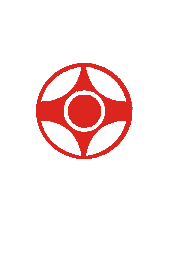 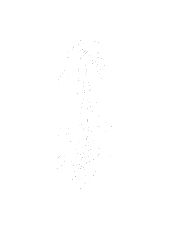 МАЛЬЧИКИ 10-11 ЛЕТ: КАТАМАЛЬЧИКИ 10-11 ЛЕТ: КАТАМАЛЬЧИКИ 10-11 ЛЕТ: КАТА1 место -Виноградов Прохор (Тверская обл.)- тренер Малец А.В.2 место -Кузьминов Артём (Тверская обл.)3 место -ЯКУШКИН Кирилл (Орловская обл.)ДЕВОЧКИ 10-11 ЛЕТ: КАТАДЕВОЧКИ 10-11 ЛЕТ: КАТАДЕВОЧКИ 10-11 ЛЕТ: КАТА1 место -Власова Ксения (Московская обл.)- тренеры Илясов А.Г., Илясова Ю.А.2 место -БАчерикова Полина (Тверская обл.)3 место -СИНИЦЫНА Софья (Орловская обл.)ЮНОШИ 12-13 ЛЕТ: КАТАЮНОШИ 12-13 ЛЕТ: КАТАЮНОШИ 12-13 ЛЕТ: КАТА1 место -Урда Дмитрий (Московская обл.)- тренер Сидоричев В.В.2 место -Грик Александр (Московская обл.)3 место -Хромов Арсений (Московская обл.)ДЕВУШКИ 12-13 ЛЕТ: КАТАДЕВУШКИ 12-13 ЛЕТ: КАТАДЕВУШКИ 12-13 ЛЕТ: КАТА1 место -Овчаренко Анжелика (Московская обл.)- тренеры Галактионов С.Д., Рулькова Л.В.2 место -Егорова Елизавета (Московская обл.)3 место -Кузьминова Надежда (Тверская обл.)ЮНОШИ 14-15 ЛЕТ: КАТАЮНОШИ 14-15 ЛЕТ: КАТАЮНОШИ 14-15 ЛЕТ: КАТА1 место -Тараканов Дмитрий (Тверская обл.)- тренер Малец А.В.2 место -СИДОРОВ Илья (Ивановская обл.)3 место -МАРОЧКИН Владимир (Орловская обл.)ДЕВУШКИ 14-15 ЛЕТ: КАТАДЕВУШКИ 14-15 ЛЕТ: КАТАДЕВУШКИ 14-15 ЛЕТ: КАТА1 место -КОЛГАНОВА Анна (Орловская обл.)- тренер Румянцев П.С.2 место -Ермишина Виктория (Московская обл.)3 место -Покотило Елизавета (Тверская обл.)ЮНИОРЫ 16-17  ЛЕТ: КАТАЮНИОРЫ 16-17  ЛЕТ: КАТАЮНИОРЫ 16-17  ЛЕТ: КАТА1 место -Бачериков Николай (Тверская обл.)- тренер Малец А.В.2 место -ПИСКАРЕВ Александр (Ивановская обл.) 3 место -ЕРМОЛЕНКО Дмитрий (Орловская обл.)ЮНИОРКИ 16-17  ЛЕТ: КАТАЮНИОРКИ 16-17  ЛЕТ: КАТАЮНИОРКИ 16-17  ЛЕТ: КАТА1 место -Фейзулина Диана (Московская обл.)- тренеры Илясов А.Г., Илясова Ю.А.2 место -Ермишина Марина (Московская обл.)3 место -Фалалеева Кристина  (Москва)Главный судьяИпатов А.А.Главный секретарьКузнецов А.В.ЮНОШИ 12-13 лет: до 35 кгЮНОШИ 12-13 лет: до 35 кгЮНОШИ 12-13 лет: до 35 кг1 место -Кузикьянц Матвей (Москва.)- тренер Когановский К.А.2 место -Сафронов Святослав (Орловская обл.)3 место -Селин Никита (Московская обл.)ЮНОШИ 12-13 лет: до 40 кгЮНОШИ 12-13 лет: до 40 кгЮНОШИ 12-13 лет: до 40 кг1 место -Засыпкин Владислав (Московская обл.)- тренер Цапарин Е.А.2 место -Филимонов Иван (Московская обл.)3 место -Умаров Алмаз (Москва)ЮНОШИ 12-13 лет: до 45 кгЮНОШИ 12-13 лет: до 45 кгЮНОШИ 12-13 лет: до 45 кг1 место -Бурменский Сергей (Московская обл.)- тренер Кочетков А.А.2 место -Смолкин Дмитрий (Москва)3 место -Капралов Степан (Орловская обл.)ЮНОШИ 12-13 лет: до 50 кгЮНОШИ 12-13 лет: до 50 кгЮНОШИ 12-13 лет: до 50 кг1 место -Боярчук Егор (Московская обл.)- тренер Илясов А.Г.2 место -Хромов Арсений (Московская обл.)3 место -Такаев Дени (Курская обл.)ЮНОШИ 12-13 лет: до 55 кгЮНОШИ 12-13 лет: до 55 кгЮНОШИ 12-13 лет: до 55 кг1 место -Зайцев Егор (Московская обл.)- тренер Федулов И.В.2 место -Грик Александр (Московская обл.)3 место -Овсянников Артем (Орловская обл.)ЮНОШИ 12-13 лет: до 60 кгЮНОШИ 12-13 лет: до 60 кгЮНОШИ 12-13 лет: до 60 кг1 место -Бочаров Роман (Курская обл.)- тренер Баталкин А.С.2 место -Бунчук Алексей (Курская обл.)3 место -Паршиков Алексей (Орловская обл.)ЮНОШИ 12-13 лет: свыше 60 кгЮНОШИ 12-13 лет: свыше 60 кгЮНОШИ 12-13 лет: свыше 60 кг1 место -Лысенко Михаил (г. Москва)- тренер Леонов А.Ю.2 место -Нечаев Иван (Московская обл.)3 место -Ткач Климент (Московская обл.)Главный судьяИпатов А.А.Главный секретарьКузнецов А.В.ДЕВУШКИ 12-13 лет: до 45 кгДЕВУШКИ 12-13 лет: до 45 кгДЕВУШКИ 12-13 лет: до 45 кг1 место -Андреева Дарья (Московская обл.)- тренер Кудрявцева М.А.2 место -Шейкхоу Фатен (г. Москва)3 место -Антохина Ксения (Белгородская обл.)ДЕВУШКИ 12-13 лет: до 50 кгДЕВУШКИ 12-13 лет: до 50 кгДЕВУШКИ 12-13 лет: до 50 кг1 место -Семашкина Елизавета (Белгородская обл.)- тренер Прохоров А.И.2 место -Парамонова Наталья (Московская обл.)3 место -Зотова  Екатерина (Московская обл.) ДЕВУШКИ 12-13 лет: до 55 кгДЕВУШКИ 12-13 лет: до 55 кгДЕВУШКИ 12-13 лет: до 55 кг1 место -БАШКАРЕВА Анна (Орловская обл.)- тренер Навоян Д.А.2 место -НИКИТИНА Ксения (Орловская обл.)3 место -ЕВДОКИМОВА Мария (г. Москва)ДЕВУШКИ 12-13 лет: свыше 55 кгДЕВУШКИ 12-13 лет: свыше 55 кгДЕВУШКИ 12-13 лет: свыше 55 кг1 место -КЕРМИН Алина (Московская обл.)- тренер Кудрявцева М.А.2 место -ГАМИДОВА Назрин (Москва)3 место -ВОРОНИНА Софья (Московская обл.)Главный судьяИпатов А.А.Главный секретарьКузнецов А.В.ЮНОШИ 14-15 лет: до 45 кгЮНОШИ 14-15 лет: до 45 кгЮНОШИ 14-15 лет: до 45 кг1 место -Базылев Назар (Московская обл.)- тренер Кузнецов А.В.2 место -Брыксин Сергей (Московская обл.)3 место -СИДОРОВ Илья (Ивановская обл.)ЮНОШИ 14-15 лет: до 50 кгЮНОШИ 14-15 лет: до 50 кгЮНОШИ 14-15 лет: до 50 кг1 место -Теймуров Бахрам (г. Москва)- тренер Туманов С.А.2 место -Громов Даниил (Курская обл.)3 место -Разиньков Никита (Курская обл.)ЮНОШИ 14-15 лет: до 55 кгЮНОШИ 14-15 лет: до 55 кгЮНОШИ 14-15 лет: до 55 кг1 место -Игнатов Данила (г. Москва)- тренер Туманов С.А.2 место -Буланов Александр (Московская обл.)3 место -Паноян Саро (Московская обл.)ЮНОШИ 14-15 лет: до 60 кгЮНОШИ 14-15 лет: до 60 кгЮНОШИ 14-15 лет: до 60 кг1 место -Первушин Егор (Московская обл.)- тренер Кочетков А.А.2 место -Радаев Денис (Курская обл.)3 место -Кузин Вячеслав (Орловская обл.)ЮНОШИ 14-15 лет: до 65 кгЮНОШИ 14-15 лет: до 65 кгЮНОШИ 14-15 лет: до 65 кг1 место -Осинцев Сергей (Московская обл.)- тренер  Кузнецов А.В.2 место -Кротов Матвей (Московская обл.)3 место -Меликсетян Давид (Орловская обл.)ЮНОШИ 14-15 лет: свыше 65 кгЮНОШИ 14-15 лет: свыше 65 кгЮНОШИ 14-15 лет: свыше 65 кг1 место -Варнавский Константин (Московская обл.)- тренер Дубов И.А.2 место -Прохоров  Тимур (Московская обл.)  3 место -Тулаев Роман (Московская обл.)Главный судьяИпатов А.А. (СВК)Главный секретарьКузнецов А.В. (СВК)ДЕВУШКИ 14-15 лет: до 50 кгДЕВУШКИ 14-15 лет: до 50 кгДЕВУШКИ 14-15 лет: до 50 кг1 место -СЛАВИНА София (Московская обл.)- тренер Федулов И.В.2 место -ЛИСТОПАД Екатерина (Московская обл.)3 место -Ефремова Анна (Орловская обл.)ДЕВУШКИ 14-15 лет: до 55 кгДЕВУШКИ 14-15 лет: до 55 кгДЕВУШКИ 14-15 лет: до 55 кг1 место -Иванова Виктория (Тверская обл.)- тренер Малец А.В.2 место -Налетова Дарья (Воронежская обл.)3 место -Авдюхина Анастасия (Московская обл.)ДЕВУШКИ 14-15 лет: свыше 55 кгДЕВУШКИ 14-15 лет: свыше 55 кгДЕВУШКИ 14-15 лет: свыше 55 кг1 место -Колганова Анна (Орловская обл.)- тренер Румянцев П.С.2 место -Яковенко Василиса (Орловская обл.)3 место -Ракова Виктория (Московская обл.)Главный судьяИпатов А.А.Главный секретарьКузнецов А.В.ЮНИОРЫ 16-17 лет: до 60 кгЮНИОРЫ 16-17 лет: до 60 кгЮНИОРЫ 16-17 лет: до 60 кг1 место -ЛИСТОПАД Петр (Московская обл.)- тренер Кузнецов А.В.2 место -ХАРЛАМОВ Александр (Московская обл.)3 место -КУКУШКИН Данила (г. Москва)ЮНИОРЫ 16-17 лет: до 65 кгЮНИОРЫ 16-17 лет: до 65 кгЮНИОРЫ 16-17 лет: до 65 кг1 место -ЯКУШИН Владислав (Орловская обл.)- тренер Навоян Д.А.2 место -МАНЫКИН Вадим (Московская обл.)3 место -БАЧЕРИКОВ Николай (Тверская обл.)ЮНИОРЫ 16-17 лет: до 70 кгЮНИОРЫ 16-17 лет: до 70 кгЮНИОРЫ 16-17 лет: до 70 кг1 место -ЛОШКАРЕВ Максим (Московская обл.)- тренер  Сафьянников А.В.2 место -НАУМУШКИН Алексей (Московская обл.)НАУМУШКИН Алексей (Московская обл.)3 место -ГОЛУБ Никита (Московская обл.)ЮНИОРЫ 16-17 лет: до 75 кгЮНИОРЫ 16-17 лет: до 75 кгЮНИОРЫ 16-17 лет: до 75 кг1 место -МИРЗОЯН Нарек (Орловская обл.)- тренер Румянцев П.С.2 место -КУЗОВЛЕВ Никита (г. Москва)3 место -БЛЕДНОВ Макар (Курская обл.)ЮНИОРЫ 16-17 лет: свыше 75 кгЮНИОРЫ 16-17 лет: свыше 75 кгЮНИОРЫ 16-17 лет: свыше 75 кг1 место -ТАТЕВОСЯН Глеб (Московская обл.)- тренер Кузнецов А.В.2 место -КОБЕЛЕВ Сергей (Курская обл.)3 место -КОБЕЛЕВ Андрей (Московская обл.)ЮНИОРКИ 16-17 лет: до 50 кгЮНИОРКИ 16-17 лет: до 50 кгЮНИОРКИ 16-17 лет: до 50 кг1 место -КАЗАРЯН Александра (г. Москва)- тренер Леонов А.Ю.2 место -ФАЛАЛЕЕВА Кристина (г. Москва)3 место -АКСЕЛЬ Анна (Ивановская обл.)ЮНИОРКИ 16-17 лет: до 55 кгЮНИОРКИ 16-17 лет: до 55 кгЮНИОРКИ 16-17 лет: до 55 кг1 место -РОМАНЧЕНКО  Евгения (Московская обл.)- тренер Поздняк С.Ю.2 место -ШАЛАМОВА Анастасия (Московская обл.)3 место -ФОКИНА Ксения (г. Москва)ОБЩЕКОМАНДНЫЙ ЗАЧЕТОБЩЕКОМАНДНЫЙ ЗАЧЕТОБЩЕКОМАНДНЫЙ ЗАЧЕТ1 место -мОСКОВСКАЯ ОБЛАСТЬ2 место -г. мОСКВА3 место -оРЛОВСКАЯ ОБЛАСТЬГлавный судьяИпатов А.А.Главный секретарьКузнецов А.В.